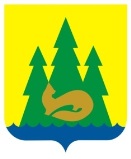 РЕШЕНИЕОб утверждении Прогнозного плана (Программы) приватизации имущества, находящегося в собственности муниципального образования «Муниципальный округ Якшур-Бодьинский район Удмуртской Республики», на 2024 год и на плановый период 2025-2026 годов Рассмотрев представленный Администрацией муниципального образования «Муниципальный округ Якшур-Бодьинский район Удмуртской Республики»  проект Прогнозного плана (Программы) приватизации имущества, находящегося в собственности муниципального образования «Муниципальный округ Якшур-Бодьинский район Удмуртской Республики», на 2024 и на плановый период 2025-2026 годов, руководствуясь Федеральным законом от 21.12.2001 года № 178-ФЗ «О приватизации государственного и муниципального имущества», в соответствии с постановлением Правительства Российской Федерации от  26.12.2005 года № 806 «Об утверждении Правил разработки прогнозных планов (программ) приватизации государственного и муниципального имущества и внесении изменений в Правила подготовки и принятия решений об условиях приватизации федерального имущества», Положением «О порядке планирования приватизации и приватизации муниципального имущества, находящегося в собственности муниципального образования «Якшур-Бодьинский район»», утвержденным решением Якшур-Бодьинского районного Совета депутатов от 29.10.2010 года № 4/337, пунктом 30 статьи 26 Устава муниципального образования «Муниципальный округ Якшур-Бодьинский район Удмуртской Республики»,  Совет депутатов муниципального образования «Муниципальный округ Якшур-Бодьинский район Удмуртской Республики» решает:1. Утвердить Прогнозный план (Программу) приватизации имущества, находящегося в собственности муниципального образования «Муниципальный округ Якшур-Бодьинский район Удмуртской Республики», на 2024 год и на плановый период 2025-2026 годов (прилагается).2. Опубликовать настоящее решение в средстве массовой информации «Вестник правовых актов муниципального образования «Муниципальный округ Якшур-Бодьинский район Удмуртской Республики» и разместить на официальном сайте муниципального образования «Муниципальный округ Якшур-Бодьинский район Удмуртской Республики» в информационно-коммуникационной сети «Интернет».3. Настоящее решение вступает в силу после его официального опубликования.Председатель Совета депутатовмуниципального образования «Муниципальный округЯкшур-Бодьинский районУдмуртской Республики»                                                     С.В. ПоторочинГлава муниципального образования «Муниципальный округЯкшур-Бодьинский район Удмуртской Республики»			                         	      А.В. Леконцевс. Якшур-Бодья«23» ноября 2023 года№ 4/433Приложение к решению Совета депутатов муниципального образования «Муниципальный округ Якшур-Бодьинский район Удмуртской Республики» от «23» ноября 2023 года № 4/433 ПРОГНОЗНЫЙ ПЛАН (ПРОГРАММА)приватизации имущества, находящегося в собственности муниципального образования «Муниципальный округ Якшур-Бодьинский район Удмуртской Республики», на 2024 год и на плановый период 2025-2026 годовНастоящая Программа разработана на основании Федерального закона от 21 декабря 2001 года № 178-ФЗ «О приватизации государственного и муниципального имущества», Федерального закона от 22 июля 2008 года № 159-ФЗ «Об особенностях отчуждения недвижимого имущества, находящегося в государственной или в муниципальной собственности и арендуемого субъектами малого и среднего предпринимательства, и о внесении изменений в отдельные законодательные акты Российской Федерации», в соответствии с Правилами разработки прогнозных планов (программ) приватизации государственного и муниципального имущества, утвержденными постановлением Правительства Российской Федерации от 26 декабря 2005 года № 806, и Положением «О порядке планирования приватизации и приватизации муниципального имущества, находящегося в собственности муниципального образования «Якшур-Бодьинский район»», утвержденным решением Якшур-Бодьинского районного Совета депутатов от 29 октября 2010 года № 4/337, и определяет перечень объектов муниципальной собственности муниципального образования «Муниципальный округ Якшур-Бодьинский район Удмуртской Республики», подлежащих приватизации в 2024 году и в плановом периоде 2025-2026 годов.Раздел 1. ОБЩИЕ ПОЛОЖЕНИЯСтатья 1. Понятие приватизации и основные направления политики органов местного самоуправления в сфере управления муниципальным имуществом1.1. Под приватизацией муниципального имущества понимается возмездное отчуждение имущества, находящегося в собственности муниципального образования «Муниципальный округ Якшур-Бодьинский район Удмуртской Республики», в собственность физических и (или) юридических лиц. 1.2. Основными направлениями политики органов местного самоуправления муниципального образования «Муниципальный округ Якшур-Бодьинский район Удмуртской Республики» в сфере управления имуществом, находящимся в муниципальной собственности, являются:1) приведение в соответствие состава муниципального имущества функциям органов местного самоуправления, определенным статьей 50 Федерального закона от 6 октября 2003 года № 131-ФЗ «Об общих принципах организации местного самоуправления в Российской Федерации»;2) эффективное использование муниципального имущества для удовлетворения социально-бытовых и культурно-просветительских потребностей населения;3) освобождение от неиспользуемого муниципального имущества для снижения бремени затрат муниципальных организаций-балансодержателей на содержание данного имущества;4) получение дополнительных доходов в бюджет от приватизации муниципального имущества.Статья 2. Прогноз влияния приватизации на структурные изменения в экономике муниципального образования «Муниципальный округ Якшур-Бодьинский район Удмуртской Республики»2.1. Объекты приватизации, включенные в раздел 2 настоящей Программы, классифицируются следующим образом:- объекты муниципального нежилого фонда, учитываемые ранее на балансах муниципальных предприятий и учреждений, высвобожденные при проведении их оптимизации и подлежащие продаже после передачи в состав муниципальной имущественной казны;-  объекты муниципального нежилого фонда, не отвечающие функциям органов местного самоуправления, входящие в состав муниципальной имущественной казны и приносящие низкий доход в бюджет муниципального образования «Муниципальный округ Якшур-Бодьинский район Удмуртской Республики» из-за необходимости вложения инвестиций в проведение капитального ремонта или реконструкции;- объекты муниципального нежилого фонда, не отвечающие функциям органов местного самоуправления, входящие в состав муниципальной имущественной казны и не включенные в муниципальный залоговый фонд, не возможные (или нецелесообразные) к перепрофилированию, имеющие высокую ликвидность, реализуемые для исполнения доходной части бюджета муниципального образования «Муниципальный округ Якшур-Бодьинский район Удмуртской Республики».2.2. Объекты, подлежащие приватизации, реализуются в существующем техническом состоянии. Для  обеспечения мероприятий для проведения приватизации муниципального имущества в бюджете муниципального образования «Муниципальный округ Якшур-Бодьинский район Удмуртской Республики» заложены средства в размере 20,00 тыс.  рублей.  2.3. Передача в собственность физических и (или) юридических лиц при приватизации указанных в разделе 2 настоящей Программы объектов муниципальной собственности не повлечет за собой коренных изменений в экономике, но позволит:- уменьшить затраты бюджета муниципального образования «Муниципальный округ Якшур-Бодьинский район Удмуртской Республики» на содержание неиспользуемых или непригодных к использованию объектов муниципального нежилого фонда;- передать имущество в собственность эффективных собственников, заинтересованных в развитии своей деятельности за счет вносимых инвестиций;- получить дополнительные доходы в бюджет муниципального образования «Муниципальный округ Якшур-Бодьинский район Удмуртской Республики».  Статья 3. Прогноз поступления в бюджет муниципального образования «Муниципальный округ Якшур-Бодьинский район Удмуртской Республики» средств от приватизацииВ зависимости от спроса на объекты приватизации, от рыночной стоимости, определенной по результатам оценки, от степени готовности объектов к приватизации, с учетом срока рассрочки оплаты приватизируемого имущества в соответствии с Федеральным законом от 22 июля 2008 года № 159-ФЗ «Об особенностях отчуждения недвижимого имущества, находящегося в государственной или в муниципальной собственности и арендуемого субъектами малого и среднего предпринимательства, и о внесении изменений в отдельные законодательные акты Российской Федерации» предполагаются следующие поступления доходов от приватизации в бюджет муниципального образования «Муниципальный округ Якшур-Бодьинский район Удмуртской Республики»:1) 2024 год – 569,0 тыс. руб.;2) 2025 год – 0 тыс. руб.;3) 2026 год – 0 тыс. руб..Раздел 2. ПЕРЕЧЕНЬ МУНИЦИПАЛЬНОГО ИМУЩЕСТВА,ПОДЛЕЖАЩЕГО ПРИВАТИЗАЦИИ В состав приватизируемого муниципального имущества муниципального образования «Муниципальный округ Якшур-Бодьинский район Удмуртской Республики» включается следующее имущество:Совет депутатов муниципального образования «Муниципальный округ Якшур-Бодьинский район Удмуртской Республики»«Удмурт Элькунысь Якшур-Бӧдья ёрос муниципал округ» муниципал кылдытэтысь депутатъёслэн Кенешсы№ п/пНаименование объектаМестонахождение и краткая характеристика объектаПлощадь, кв.м.Площадь, кв.м.Площадь закрепленного земельного участка, кв.м% износа12344562024 год 2024 год 2024 год 2024 год 2024 год 2024 год 2024 год 1Здание котельнойУР, Якшур-Бодьинский район,    д. Сюровай,         ул. Пушкина, 13а (нежилое здание), кадастровый номер 18:24:101001:452137,5137,53000602Объект незавершенного строительстваУР, Якшур-Бодьинский район, д. Алгазы, ул. Новая, д. 11321322500603Здание УР, Якшур-Бодьинский район, с. Якшур-Бодья, ул. Ленина, 28 (нежилое здание), кадастровый номер 18:24:111060:237 (балансовая стоимость – 1,0 руб.) 37,437,492704Помещение аптекиУР, Якшур-Бодьинский район, с. Старые Зятцы, ул. Кировская, д. 48, кв. 1, кадастровый номер 18:24:099001:1531 (балансовая стоимость -143254,30 руб.)147,0147,0-75Движимое имуществоДвижимое имуществоДвижимое имуществоДвижимое имуществоДвижимое имуществоДвижимое имуществоДвижимое имуществоНаименование имуществаНаименование имуществаНаименование имуществаНаименование имуществаБалансовая стоимость, руб.Балансовая стоимость, руб.Балансовая стоимость, руб.2222333Строительные материалы б/у (плиты перекрытия - 56 шт, ферма ЖБИ - 7 шт, колонны в стаканах - 14 шт, перемычки - 12 шт.)Строительные материалы б/у (плиты перекрытия - 56 шт, ферма ЖБИ - 7 шт, колонны в стаканах - 14 шт, перемычки - 12 шт.)Строительные материалы б/у (плиты перекрытия - 56 шт, ферма ЖБИ - 7 шт, колонны в стаканах - 14 шт, перемычки - 12 шт.)Строительные материалы б/у (плиты перекрытия - 56 шт, ферма ЖБИ - 7 шт, колонны в стаканах - 14 шт, перемычки - 12 шт.)1,0 1,0 1,0 2025 год2025 год2025 год2025 год2025 год2025 год2025 годОбъекты, пригодные для приватизации отсутствуютОбъекты, пригодные для приватизации отсутствуютОбъекты, пригодные для приватизации отсутствуютОбъекты, пригодные для приватизации отсутствуютОбъекты, пригодные для приватизации отсутствуютОбъекты, пригодные для приватизации отсутствуютОбъекты, пригодные для приватизации отсутствуют2026 год2026 год2026 год2026 год2026 год2026 год2026 годОбъекты, пригодные для приватизации отсутствуютОбъекты, пригодные для приватизации отсутствуютОбъекты, пригодные для приватизации отсутствуютОбъекты, пригодные для приватизации отсутствуютОбъекты, пригодные для приватизации отсутствуютОбъекты, пригодные для приватизации отсутствуютОбъекты, пригодные для приватизации отсутствуют